KLASA: 008-01/22-01/11URBROJ: 2198-28-03-22-1Privlaka, 2. lipnja 2022. godine PREDMET: Poziv za sudjelovanje u otvorenom javnom savjetovanju u donošenju Odluke o načinu pružanja javne usluge sakupljanja komunalnog otpada na području Općine PrivlakaPoštovani,pozivamo Vas da sudjelujete u otvorenom savjetovanju u donošenju Odluke o načinu pružanja javne usluge sakupljanja komunalnog otpada na području Općine Privlaka u skladu sa člankom 11. Zakona o pravu na pristup informacijama (Narodne novine broj 25/13, 85/15).Tema savjetovanja je: Prijedlog Odluke o načinu pružanja javne usluge sakupljanja komunalnog otpada na području Općine Privlaka.Opis savjetovanja: Ovom Odlukom utvrđuje se područje pružanja javne usluge, odredbe o davatelju javne usluge i korisniku javne usluge, odredbe o nekretnini koja se trajno ne koristi, kriteriji obračuna količine miješanog komunalnog otpada, obračunsko razdoblje, izjava o načinu korištenja javne usluge, ugovor o korištenju javne usluge, odredbe o cijeni javne usluge, iznos cijene obvezne minimalne javne usluge, kriterij za umanjenje cijene javne usluge, ugovorna kazna, način podnošenja prigovora i postupanje po prigovoru, odredbe o načinu pojedinačnog i zajedničkog korištenja spremnika, standardne veličine i druga bitna svojstva spremnika za sakupljanje otpada, način postupanja s otpadom i spremnicima, najmanja učestalost odvoza otpada, prihvatljiv dokaz izvršenja javne usluge, evidencija o preuzetom komunalnom otpadu, obavijest o sakupljanju komunalnog otpada, odredbe o reciklažnim dvorištima, odredbe o glomaznom otpadu, prekršajne odredbe i opći uvjeti ugovora s korisnicima.Molimo zainteresiranu javnost da sudjeluje u donošenju Odluke o načinu pružanja javne usluge sakupljanja komunalnog otpada na području Općine Privlaka. Savjetovanje je otvoreno do 4. srpnja 2022. godine.Napomena: Nakon završetka savjetovanja objavit će se Izvješće o provedenom savjetovanju s javnošću, koje sadrži zaprimljene prijedloge i primjedbe te očitovanja s razlozima za neprihvaćanje pojedinih prijedloga i primjedbi.OPĆINA PRIVLAKAJEDINSTVENI UPRAVNI ODJELPročelnicaIvana Skoblar Šango, mag.iur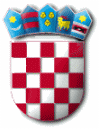 REPUBLIKA HRVATSKAZADARSKA ŽUPANIJAOPĆINA PRIVLAKA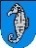 Ivana Pavla II 4623 233 PRIVLAKA